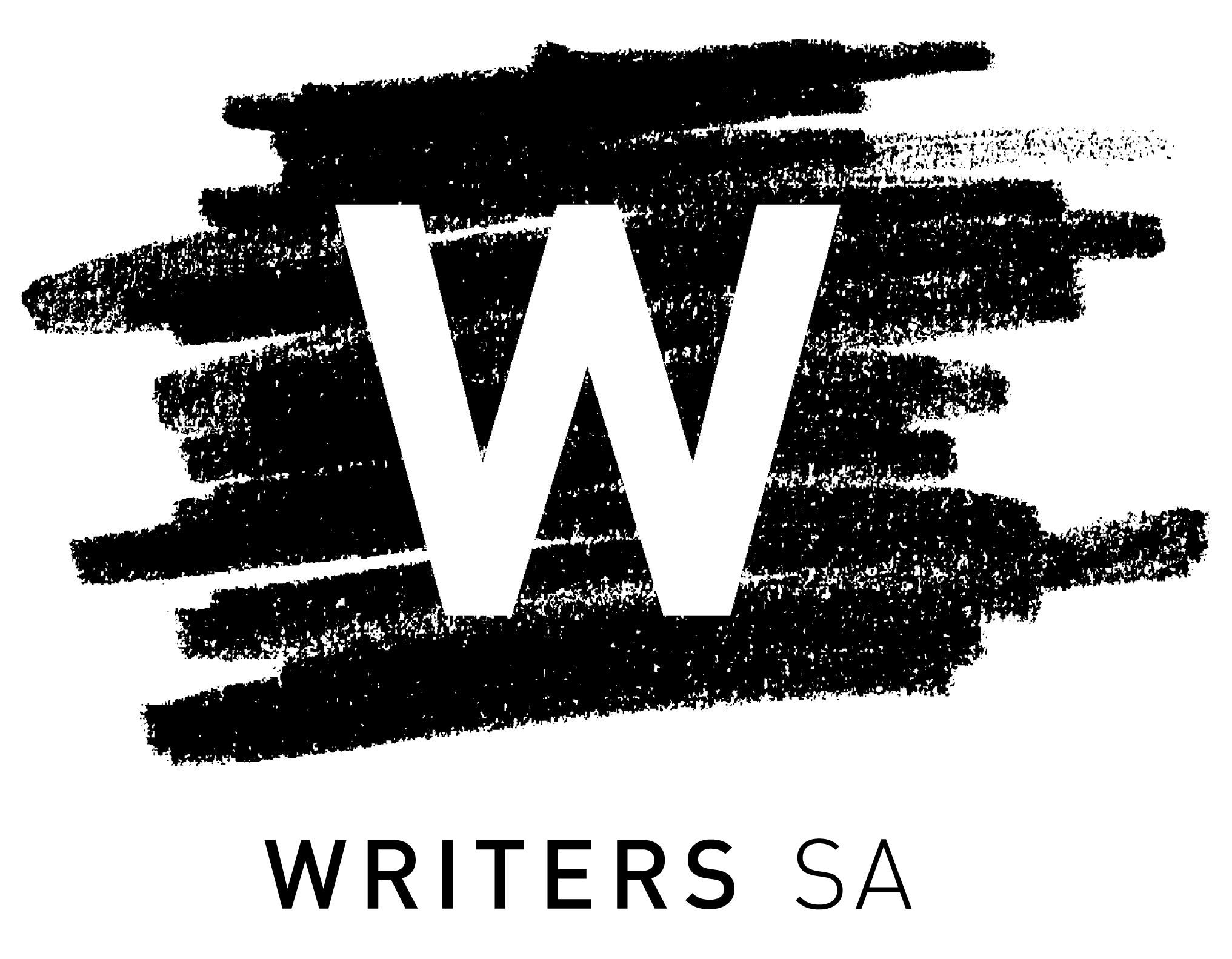 Board Nomination FormName: Preferred name (if different from legal name):Address (this will not be shared): Preferred contact phone number (this will not be shared): How long have you been a member of Writers SA? What is your current occupation?:Please list any relevant previous occupations: Do you have any previous Board experience? If so, please list the organisations and position you held: Writers SA is seeking to fill key skills priorities on the Board in 2023. Please select which skills you will contribute, and tell us about your experience:☐	Accounting☐	Finance☐ 	Fundraising☐	Philanthropy☐ 	Law________________________________________________________________________________________________________________________________________________________________________________________________________________________________________________________This year, Writers SA’s Annual General Meeting will be held online via Zoom. If there are more nominations than Board positions available, there will be a vote. To assist members in voting, please tell us in 100 words why you want to join the Writers SA Board of Management, and what your contribution will be to the organisation. Please be specific about your experience, skills and interest in a governance position.Board of Management nominee statement (100 words max.)